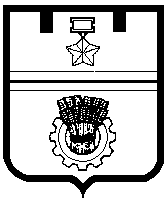 ВОЛГОГРАДСКая городская думаРЕШЕНИЕ400066, г. Волгоград, ул. Советская, 9                                                                           тел. (8442) 33-26-55, факс (8442) 55-17-13от 23.12.2013 № 9/185О внесении изменения в раздел 2 «Перечень объектов муниципального имущества, предлагаемых к приватизации в 2014 году» прогнозного плана (программы) приватизации муниципального имущества на 2014 год и на плановый период 2015 и 2016 годов, утвержденного решением Волгоградской городской Думы от 06.12.2013 № 7/154 «Об утверждении прогнозного плана (программы) приватизации муниципального имущества на 2014 год и на плановый период 2015 и 2016 годов» (в редакции решения Волгоградской городской Думы                  от 18.12.2013 № 8/184)В целях увеличения бюджетных поступлений от приватизации объектов муниципального имущества, в соответствии с Федеральными законами                           от 21 декабря . № 178-ФЗ «О приватизации государственного и муниципального имущества» (в редакции на 02.11.2013), от 06 октября .                              № 131-ФЗ «Об общих принципах организации местного самоуправления в Российской Федерации» (в редакции на 21.12.2013), Порядком управления и распоряжения муниципальной собственностью Волгограда, принятым постановлением Волгоградского городского Совета народных депутатов от 04.06.99                       № 57/657 «О Порядке управления и распоряжения муниципальной собственностью Волгограда» (в редакции на 28.09.2011), Положением о порядке и условиях отчуждения муниципального имущества, утвержденным решением Волгоградской городской Думы от 16.05.2012 № 61/1797 «Об утверждении Положения о порядке и условиях отчуждения муниципального имущества», учитывая предложение администрации Волгограда, руководствуясь статьями 5, 7, 24, 26, 29, 39, 47, 48 Устава города-героя Волгограда, Волгоградская городская ДумаРЕШИЛА:1. Внести в раздел 2 «Перечень объектов муниципального имущества, предлагаемых к приватизации в 2014 году» прогнозного плана (программы) приватизации муниципального имущества на 2014 год и на плановый период 2015 и 2016 годов, утвержденного решением Волгоградской городской Думы                от 06.12.2013 № 7/154 «Об утверждении прогнозного плана (программы) приватизации муниципального имущества на 2014 год и на плановый период 2015 и 2016 годов» (в редакции решения Волгоградской городской Думы                       от 18.12.2013 № 8/184), изменение, дополнив подраздел «Ворошиловский район» подразделом «Акционерные общества» следующего содержания:2. Администрации Волгограда опубликовать настоящее решение в официальных средствах массовой информации в установленном порядке.3. Настоящее решение вступает в силу с 01 января .4. Контроль за исполнением настоящего решения возложить на А.В.Зверева – заместителя главы Волгограда.Глава Волгограда  							                И.М.ГусеваАкционерные обществаАкционерные обществаАкционерные обществаАкционерные обществаАкционерные обществаАкционерные обществаАкционерные обществаАкционерные обществаАкционерные общества№п/пНаименование акционерного обществаАдрес объектаОсновной вид деятель-ностиХарактеристика пакета акцийХарактеристика пакета акцийХарактеристика пакета акцийРезультат финансово-хозяйствен-ной деятельности (прибыль (+), убыток (–) (руб.)Примечание (основание  для вклю-чения)№п/пНаименование акционерного обществаАдрес объектаОсновной вид деятель-ностиколичество(шт.)Номи-наль-ная стои-мость(руб.)% от устав-ного капи-талаРезультат финансово-хозяйствен-ной деятельности (прибыль (+), убыток (–) (руб.)Примечание (основание  для вклю-чения)1.Открытое акционерное общество «Информационно-вычислитель-ный центр жилищно-комму-нального хозяйства и топливно-энергетического комплекса Волгограда»400120, Волго-град, ул. Череповецкая, 11/4оказание информа-ционно-вычислительных услуг, реализация единого порядка начисления и учета коммунальных услуг4490 449000075,0 – 1 акция– 1146,0предложение администрации Волгограда